Внеклассное мероприятие дляучащихся начальных классовИГРА «OURHAPPYSCHOOL–НАША СЧАСТЛИВАЯ ШКОЛА»Цели и задачи: 1) создавать положительную мотивацию к изучению английского языка. 2) повторить и закрепить изученный материал.3) развивать у учащихся способности к работе в команде, взаимоуважению и взаимовыручке.4) развивать познавательные интересы 5) развивать творческий потенциалВыставляется сборная команда из2-4 классовПобедителем Игры становится команда, набравшая наибольшее количество баллов. Победители и призёры награждаются дипломами. Остальные участники получают сертификат участника.План работы:Этап 1.Знакомство. - 10 баллов – приветствие, 5 баллов – эмблема. Команды выходят с приветствием (название на школьную тему, например Карандаши (Pencils), Тетрадки (Workbooks)   и др. + эмблемаПриветствиепообразцу:Ourteam -…….Wegotoschool. We are ……… (какие) Wecan………(что умеем делать) Weliketo……….(что любим делать) Этап 2. «Аудирование»  «Days of the Week».- 1 балл за правильный ответ (итого 7 баллов)Учащиеся заполняют листок: необходимо записать семь слов (дни недели). Диск, трек № 33 Этап 3. Загадки по теме «Школа». Учитель читает загадки. Учащиеся называют отгадку по-русски, потом по-английски. Засчитывается только слово по-английски. - 1 балл за правильный ответЭтап 4. «Аудирование».- 1 балл за правильный ответ (итого 10 баллов)Песенка «Ten Little Elephants» диск, трек № 48Учащиеся заполняют листок: необходимо записать 10 слов (числительные от 1 до 10).Ключ: one, two, three, four, five, six, seven, eight, nine, ten.Этап 5.- 1 балл за правильный ответ (итого 8 баллов)My friend is not big. She is nice. She is brave and strong. She isn’t …………. Her nose is ……..… Her …..…. are dark. She can jump and dance. She can count and play …….…..well. She likes bananas and oranges. But she doesn’t like ham and milk. We go to school ….….. Who is she? …..… is her name? Where ….…. she live? Would you like to…….….. myfriend? Этап 6. - 3 балла за правильный ответ (итого 12 баллов)Обучающиеся по группам называют числа на карточках. Игра со зрителями1. Учимся приветствовать друг друга, говоря Hello – hi, разными способами: громко-тихо, печально-весело и т.д.2.Игра :What’syourname? Ученики становятся в круг и хлопают в ладоши на словах What’syourname. По очереди называют свои имена, хлопая при этом по коленкам. И так по кругу, пока не назовут имена всех участников игры.3.DoyouknowEnglish? Знаете ли вы, что значат эти английские слова по-русски:Box		orange			zooMilk		crocodile		popcornLemonade	kangaroo		telephoneChocolate	sausage		taxiBanana	pizza			photoMachine	giraffe			computer   идр.4.Bigfoot.На полу нарисовать 5 огромных отпечатков ботинок, якобы от великана, прошедшего недавно по коридору школы, на таком расстоянии, чтобы ученики могли перепрыгнуть с одного следа на другой. Разделить всех играющих на 2 команды. Та команда, участники которой быстрее перепрыгнут с одного следа на другой, побеждает. При этом команда хором считает шаги. (Таким образом дети легко запоминают счет от 1 до 5).5. 6. Прощаемся, говоря bye – bye-bye, с разной интонацией и мимикой.В этом заведении все перебывалиТроечники, генииОтметки получали.Учились здесь артисты,Певцы, артиллеристы.Сюда хожу и я,И вы, мои друзья. (школа – school)Мы учимся ноты писать и читатьИ вальс от мелодий других отличать.Мы слушаем арии и сонаты.Что за урок, подскажите, ребята? (музыка – music)Он для ручек домом стал.Называется …(пенал – pencil box)Листаю книгу. Будто птицы,Порхают белые…(страницы - pages)Не в новинку ей трудиться,Ни урока не ленится.Ей лежать в пенале скучно,Пишет, пишет, пишет…(ручка - pen)Мы за парты дружно сели,Рты закрыли на замок:В перемену мы галдели,А теперь у нас….(урок - lesson)Острый нос чертёж выводитАккуратно, не спеша.Ровно линии проводитТонкий нос….(карандаша - pencil)Я рисую облака,А внизу течёт река.Коль не хороша картинка,Я сотру её….(резинкой - rubber)Будем весь урок писать,Пригодится нам…(тетрадь - copybook)Он даёт нам знания,Отметки выставляет,От нас в ответ признаниеВсё время получает.Наставник, предводитель,Любимый наш….(учитель - teacher)Я уроки посещаюИ всегда веду дневник.Сам себя я называюШкольник или …(ученик-pupil)Тетради и ручку,Учебник, строгалку – Ты с вечера всё собери и проверь.Ведь в школу идёшь ты, а не на рыбалку,Поэтому должен быть собран…(портфель -bag) Text “My School Friend”Восстановирассказ. Используй слова в рамке. 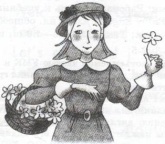 eyes         does     chess          what          lazy              meet     together          short№1№2№3719141768145691518